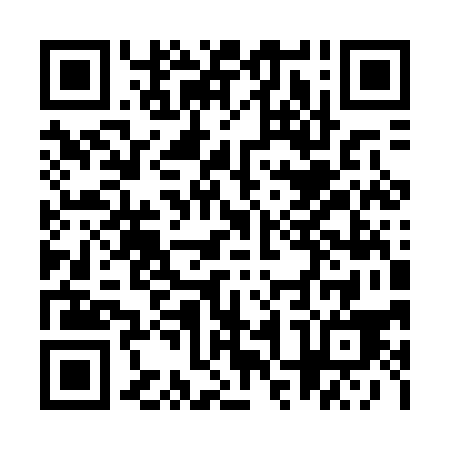 Ramadan times for Conquest, Saskatchewan, CanadaMon 11 Mar 2024 - Wed 10 Apr 2024High Latitude Method: Angle Based RulePrayer Calculation Method: Islamic Society of North AmericaAsar Calculation Method: HanafiPrayer times provided by https://www.salahtimes.comDateDayFajrSuhurSunriseDhuhrAsrIftarMaghribIsha11Mon5:595:597:311:195:127:087:088:4012Tue5:575:577:281:185:147:107:108:4213Wed5:545:547:261:185:157:117:118:4314Thu5:525:527:241:185:177:137:138:4515Fri5:495:497:211:185:187:157:158:4716Sat5:475:477:191:175:197:177:178:4917Sun5:455:457:171:175:217:187:188:5118Mon5:425:427:151:175:227:207:208:5319Tue5:405:407:121:175:237:227:228:5520Wed5:375:377:101:165:257:237:238:5621Thu5:355:357:081:165:267:257:258:5822Fri5:325:327:061:165:277:277:279:0023Sat5:305:307:031:155:297:287:289:0224Sun5:275:277:011:155:307:307:309:0425Mon5:245:246:591:155:317:327:329:0626Tue5:225:226:561:145:337:337:339:0827Wed5:195:196:541:145:347:357:359:1028Thu5:175:176:521:145:357:377:379:1229Fri5:145:146:501:145:367:387:389:1430Sat5:125:126:471:135:387:407:409:1631Sun5:095:096:451:135:397:427:429:181Mon5:065:066:431:135:407:447:449:202Tue5:045:046:401:125:417:457:459:223Wed5:015:016:381:125:437:477:479:244Thu4:584:586:361:125:447:497:499:275Fri4:564:566:341:115:457:507:509:296Sat4:534:536:311:115:467:527:529:317Sun4:504:506:291:115:477:547:549:338Mon4:474:476:271:115:497:557:559:359Tue4:454:456:251:105:507:577:579:3710Wed4:424:426:231:105:517:597:599:40